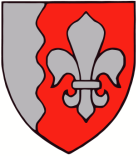 JÕELÄHTME VALLAVALITSUS	Andrei Abramov 						abramov.andrei@hotmail.com					23.12.2019 nr 7-3/4387-1Uusküla Hansu ja Kuri maaüksuste detailplaneeringOlete oma 27.11.2019 e-kirjas (valla dokumendiregistris reg nr 7-3/4387) esitanud vastuväiteid ja küsimusi Uusküla Hansu ja Kuri maaüksuste detailplaneeringule, mille avalik väljapanek toimus 18.11–02.12.2019. Küsite, et kuigi Hansu ja Kuri detailplaneeringu koostamine toimub juba mõned aastad, aga teid on teavitatud alles nüüd.Detailplaneeringu koostamisse kaasatakse piirinaabreid ja teisi keda võib planeeringulahendus puudutada vastavalt PlanS toodud nõuetele. Käesoleva  detailplaneeringu algatamisest teatati 20.05.2016 ilmunud ajalehes Harju Elu, Jõelähtme vallalehes ja elektroonilises väljaandes. Puudutatud isikuid teavitati vallavalitsuse 12.05.2016 kirjaga nr 7-3/2090. Meie andmetel olete teie oma kinnistu omandanud juulis 2018 ehk siis teid ei saanud varem detailplaneeringu koostamisse ka kaasata. Teid kui piirinaabrit kutsuti detailplaneeringuga tutvuma selle avaliku väljapaneku jooksul ning Jõelähtme Vallavalitsus teavitas teid 05.11.2019 kirjaga nr 7-3/4109.Küsite, et projekti koosseisus on dokument (2019.06.28_seisukoha küsimine_RKAS OÜ). Teie andmetel on firma kustutatud äriregistrist alates 19.06.2017. Tunnete huvi, mis küsimus oli ja kas vald on vastuse saanudTeile huvipakkuva kirjaga küsiti Uusküla Hansu ja Kuri maaüksuste detailplaneeringule seisukohta Oleg Kuzminilt (RKAS OÜ) vastavalt planeerimisseaduse § 133 lõikele 1, mis sätestab, et detailplaneering esitatakse kooskõlastamiseks asutustele ning teavitatakse puudutatud isikuid võimalusest avaldada detailplaneeringu kohta arvamust. Kirjale vastas eratee kaasomanik Jüri Jalakas.  Planeerimisseaduse § 133 lõige 2 sätestab mh, et kui kooskõlastaja või arvamuse andja ei ole 30 päeva jooksul arvates kooskõlastamisest keeldunud või arvamust avaldanud ega ole taotlenud tähtaja pikendamist, loetakse detailplaneering kooskõlastaja poolt vaikimisi kooskõlastatuks. Tahate teada, millise tootmise laiendust planeeritatakse ja millest tuleneb hoonete ehitisealuse pinna suurus. Küsite, kui palju tõuseb müra ja kas Teil on õigus nõuda müratõkkeseinte rajamist. Tahate teada, mis on nii paljude (3) abihoonete rajamise eesmärk.Vastavalt koostatava detailplaneeringu seletuskirjale toodetakse olemasolevates hoonetes erinevaid plastpudeleid. Planeeringuga laiendatakse olemasolevate tootmishoonete ja ladude pindasid. Detailplaneeringuga ei kavandata tegevusi välisõhus, mis tähendab, et müra tase ei tohi territooriumil tõusta. Kogu plaanitud tootmistegevus ja ladustamine peab jääma siseruumidesse. Sellest tulenevalt ei ole müratõkkeseinu naaberkinnistute ja tootmisterritooriumi piirile kavandatud. Käesoleval ajal on Hansu ja Kuri kinnistutel kokku 3 hoonet. Detailplaneeringuga on kavandatud kinnistutele kokku ühe põhihoone ja kolme abihoone rajamine (laiendamine). Pakutud eraldiseisvate hoonete arv on maksimaalne võimalik ja võib sõltuda tootmise iseloomust. Ütlete, et teie piirkonnas on praegu probleem kanalisatsiooni ja veega, mida ei ole veel lahendatud ja tehase poolt jookseb praegu vedelik (reovesi?) vanades torudes läbi Teie krundi Muuga teel asuvasse kraavi ja Tiigi teel asuvasse kaevu. Viimane on tihti täis, kardate, et kui tootmise maht suureneb, siis probleemid kasvavad samuti.Valla vee-ettevõte Loo Vesi OÜ tellimisel koostatakse käesoleval ajal Jõelähtme valla Uusküla ÜVK torustike ja reoveepumplate projekteerimis-ehitustööde I etappi. Samuti näeb planeeringulahendus ette planeeringualal olevate või tulevikus püstitavate hoonete ühendamise ühisveevärki ja ühiskanalisatsiooni. Peale torustike ja pumplate projektikohast väljaehitamist laheneb nii Hansu ja Kuri mü tootmisobjektide vee- ja kanalisatsiooni probleem ning vee- ja kanalisatsiooni liitumised on võimalikud ka ümberkaudsetele elanikele.Teile tundub, et detailplaneeringuga kavandatu väljub ette nähtud planeeringuala piiridest. Detailplaneeringuga on kavandatud kahe kinnistu Hansu ja Kuri liitmine ning nendele uute hoonete rajamine ja olemasolevate laiendamine. Kogu perspektiivne tegevus jääb planeeritavate kinnistute raamesse ning planeeringualast ei välju.Küsite, millal toimub detailplaneeeringu avaliku väljapaneku järgne avalik arutelu.Hansu ja Kuri mü detailplaneeringu avalik arutelu toimub Jõelähtme vallamajas 14.jaanuaril 2020. kell 15.00.Lugupidamisega(allkirjastatud digitaalselt)Andrus UmbojavallavanemTiina Skolimowski  tiina.skolimowski@joelahtme.ee 605 4851